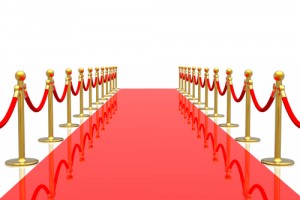 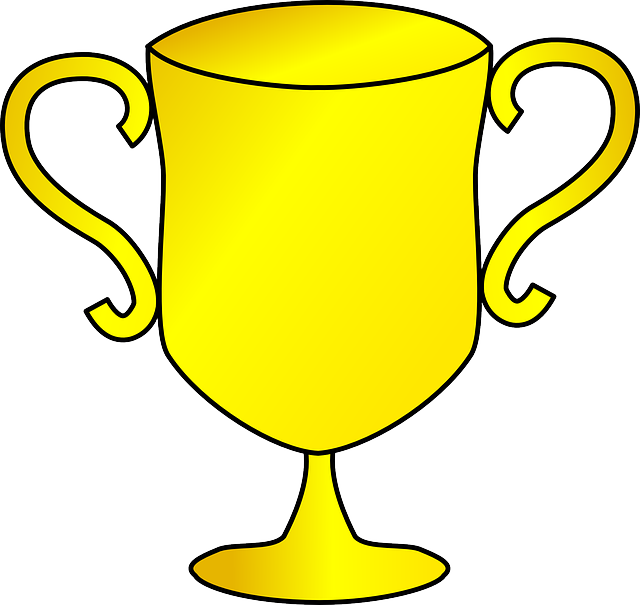 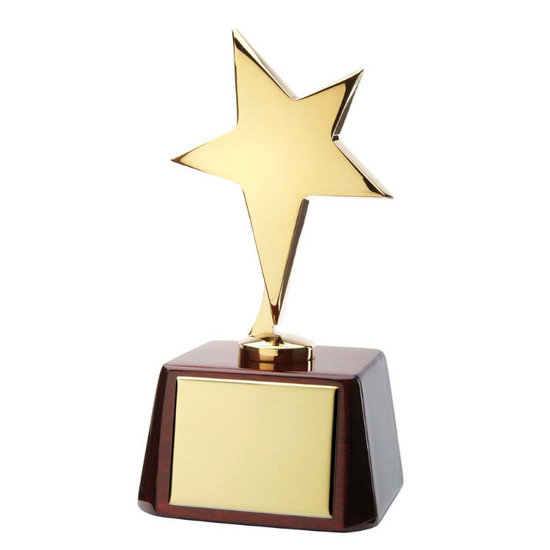 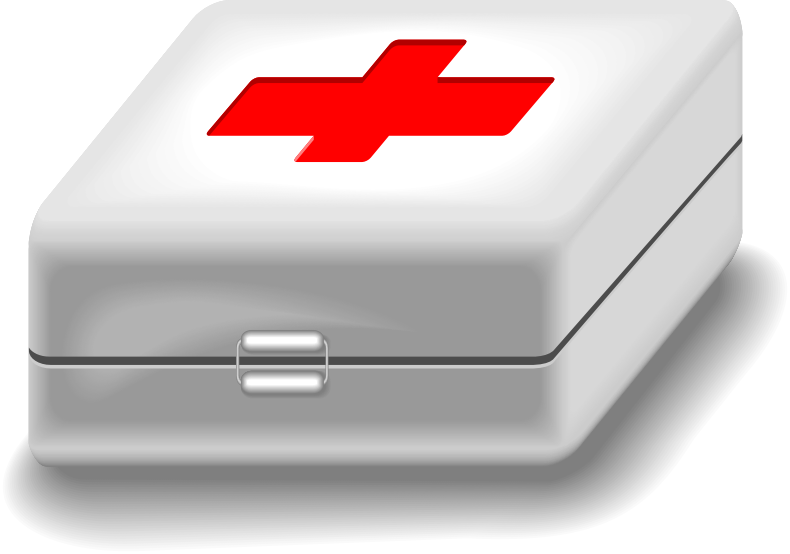 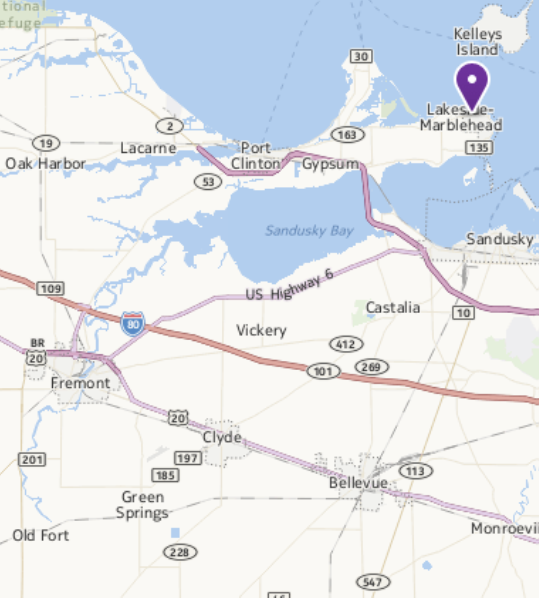 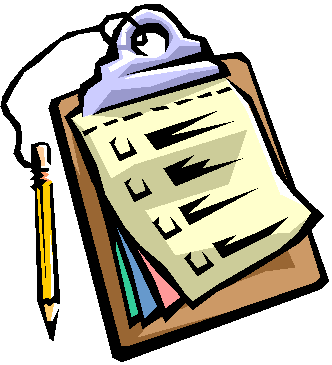 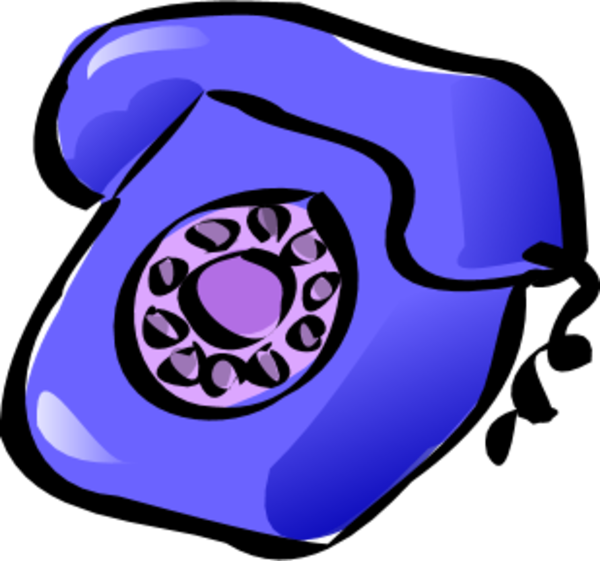 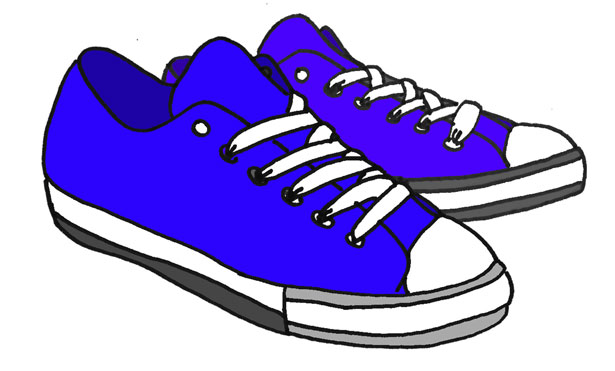 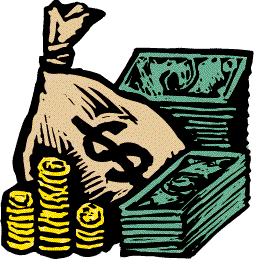 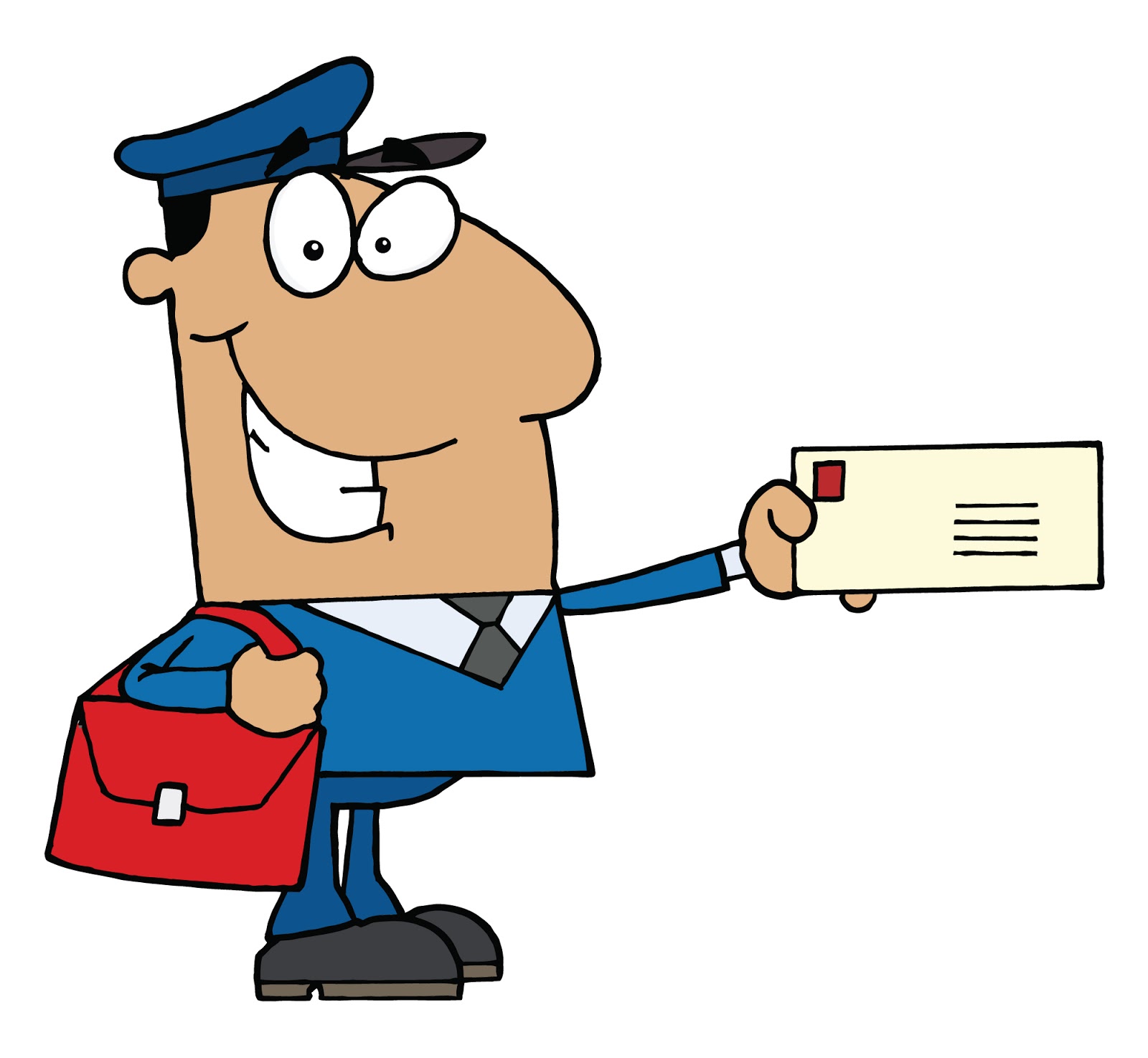 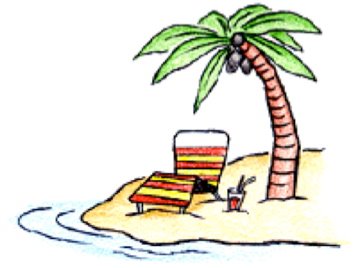 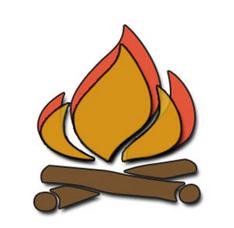 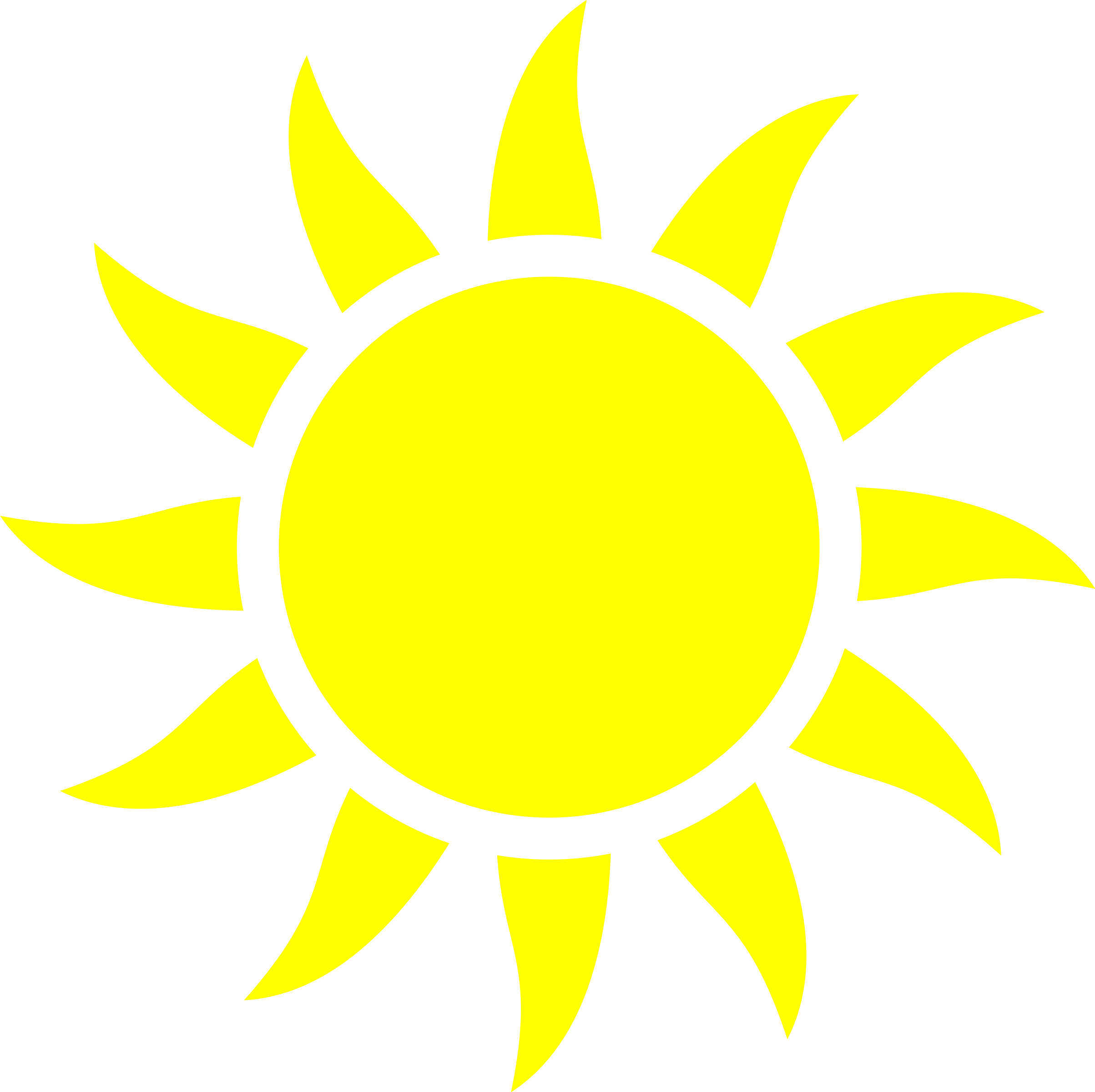 Informed Consent and Permission to Participate Seneca County 4-H Jr. CampI give permission for my child, _________________________________, to participate in the Seneca County 4-H Jr. Camp at Kelleys Island 4-H Camp from June 27-June 30, 2017.  Activities involved in camp will include living in a cabin; sharing bathroom facilities with other campers; sleeping in bunk beds; canoeing, swimming, nature hikes, shooting sports; playing volleyball, basketball, relay races and other recreational games; campfire activities; and dances.  Attending the camp may lead to contact with individuals who are experienced and inexperienced in the above activities.  I also understand that participation in this activity is strictly voluntary and is not a requirement for 4-H membership. I am aware and have discussed with my child that:Being in and around water, woods, and participation in camp activities may cause clothing to become wet, dirty, and beyond cleaning and/or repair;While in a canoe, my child may be involved in a collision with another canoe, person, or object in the water;Hiking may give rise to risk of injury arising from the surface or subsurface of the ground on which the hiking occurs;Participation in sporting/recreational events may give rise to injury as a result of collisions with other individuals or sudden falls;Other participants may act in a negligent manner which otherwise may result in harm to my child;Swimming may lead to injury caused by slippery surfaces, contact with other swimmers and/or objects in the water;I recognize that the above outlined activities and potential resulting risk may cause injury, death, drowning, or loss to participants or other persons in the immediate vicinity.  I understand that my child is not required to participate in this activity, but grant permission for him/her to do so, despite the possible risks.  I recognize that by participating in this activity, as with any physical activity, my child may risk personal injury.  I hereby attest and verify that I have been advised of the potential risks, that I have full knowledge of the risks involved in this activity and that I assume any expenses that may be incurred in the event of an accident, illness, or other incapacity, regardless of whether I have authorized such expenses. Signed:_________________________________			Date:____________________		(Parent/Guardian)Signed:_________________________________			Date:_____________________             		(Camper)Searching BelongingsIf there is reasonable suspicion that a violation of the program’s prohibited items policies has occurred or other rules have been broken, a search may be conducted. The following steps will be taken:Searches will be conducted by at least two (2) trusted individuals, in the presence of the participant whose belongings are being searched, and preferably in a private setting, unless there is imminent danger or circumstances that require immediate action.Searches may include a participant’s luggage, bags, backpacks, knapsack, trunk, locker, bedding, dresser drawers, and personal effects including toiletries. When timing and circumstances allow, the participant’s parent or guardian will be notified prior to conducting the search. In situations when this is not possible, either due to timing, lack of communications coverage, or lack of response, notification will be made as soon as possible. If an illegal item is discovered (e.g. alcohol), it will be confiscated and retained in a secure place, and the appropriate authorities will be contacted for further action.If a prohibited item is discovered, it is confiscated and retained in a secure place. Prohibited items may be returned to the parent/guardian when they arrive to pick-up their participant. Ohio 4-H Camp Cell Phone PolicyAs a means of risk management, youth participants (campers and counselors) may not possess cell phones* during 4-H camp. Counselors shall not use cell phones (as alarms, music players, etc.) in their cabins at any time. Camp Program Directors have discretion for permitting camp counselors selective cell phone use during limited time periods, such as during out-posting, nature treks, or off-camp travel (field trips), or for other safety concerns where the use of two-way radios is not practicable. Camp Program Directors will determine consequences for possessing a cell phone. The State 4-H Office recommends a zero tolerance approach:  If an individual is caught with a prohibited cell phone, they will be sent home at the family's expense. * Camp Program Directors also have discretion for prohibiting other internet-enabled devices at their 4-H camps.I, ____________________, acknowledge that camp staff reserves the right to search and seize any illegal or prohibited items in my child’s luggage, bags, backpacks, knapsack, trunk, locker, bedding, dresser drawers, and personal effects including toiletries. I, also, acknowledge that cell phones are not permitted at camp and will be confiscated if found. Signed: ________________________________			Date:_______________			      (Parent/Gaurdian)Signed: ________________________________			Date:_______________			(Camper) 